Big 3 Warm Up 03/25Word of the Day:Per se, adverb:Definition:  with respect to its inherent natureExample Sentence: It is not these facts per se that are important.Use the word of the day in a sentence and underline the word.8th Grade Social Studies Trivia:Andrew Jackson was the President of the United States when the plans for the 'Trail of Tears' were made but who was president when it actually took place?Picture Response: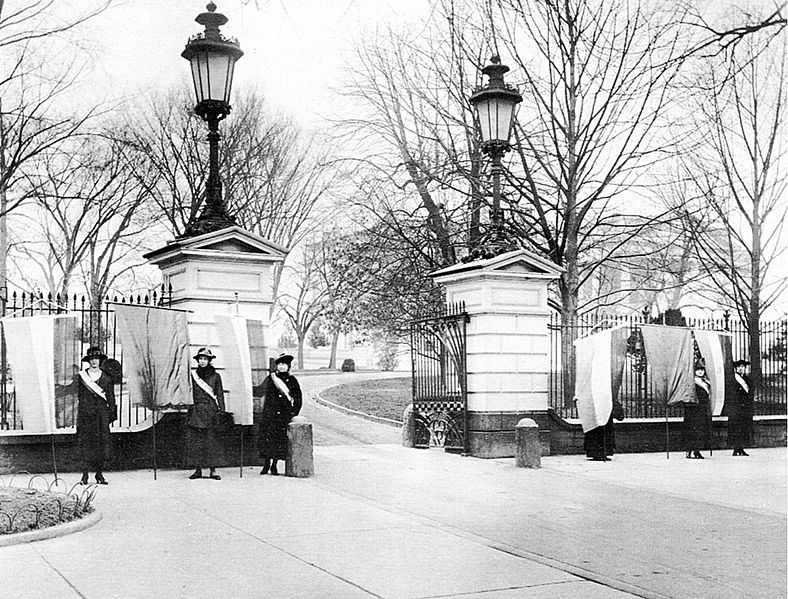 Write a two to three sentence interpretation of this historic painting Quote of the Day:“Actions speak louder than words.”Martin Van Buren